DECLARATION:I hereby declare that the particulars are given above are correct and true to the best of my knowledge and belief.   Yours Faithfully,Chennai-48											      Date: 												( Ramasamy)OBJECTIVESMy goal in life is to associate with an organization that provides me adequate opportunities to utilize my expertise for its benefits and also helps me to grow on the professional front.PERSONAL PROFILEDate of Birth:                   15-02-1975Religion:                    HinduRAMASAMYRamasamy.372577@2freemail.com LIBRARIANEXPERIENCE(01.07.2013 –Till Today)LibrarianSri Ramanujar Engineering College,Chennai-127 (17.12.2007 – 30.06.2011)LibrarianSri Ramanujar Engineering College,Chennai-127(10.05.2002 – 16.09.2007)LibrarianSri Ramanujar Engineering College,Chennai-127(17.01.2001 – 16.01.2002)Library Apprentice TraineeConnemara Public Library, Chennai-8(19.07.1999 – 26.04.2000)Service TraineeMadurai Diraviyam Thayumanavar Hindu College,TirunelveliEDUCATIONPh.D.(Library and Information Science)Bharathiyar University, Coimbatore.Tamil NaduMaster of  Business AdministrationSri Ramanujar Engineering College, Chennai-127.M.Phil.(Library and Information Science)Alagappa University, Karaikudi.M.A.(Tamil)Madras University, Chennai.M.L.I.Sc.(Library and Information Science)Madurai Kamarajar University, Madurai.B.L.I.Sc.(Library and Information Science)Annamalai University, Chidambaram.B.Sc.(Zoology)Madurai Diraviyam Thayumanavar Hindu College,Tirunelveli RESPONSIBILITIESTo acquire, organize and disseminate many resources to meet various needs of the user communityManaging  library service pointsTo teach the people on the use of library and its resources To promote the importance of library in the community To recommend good reading material to increase the number of readers Helping customers and students with library servicesReturning library resources using the correct procedures and systemsAnswering all customer queries to the highest standardDocumenting and providing feedback on work practices and procedures to ensure the continuous improvement of lending and document services of the libraryTraining new staff and  coordinating staff roistering To provide information service to various businesses To work as technology mediator by assisting the people in the use of technology to gain information To organize and coordinate different projects and services for the users Conducted periodic surveys to assess the preferences of the readers Prepared necessary reports and recordsMEMBERSHIPSALIS: Society for the Advancement of Library and Information Science, Chennai.BOOKElectronic Library Design For LIS Professionals By Ganapathy Ramasamy and Chandran Velmurugan, LAMBERT Academic Publishing, Germany. ISBN:978-3-659-46585-7.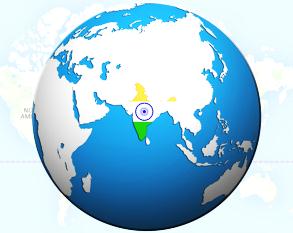 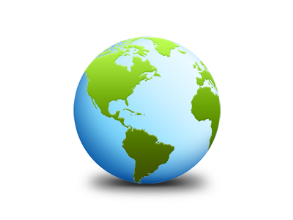 NATIONAL SYMPOSIUMNational UGC-SAP  symposium on “ Digital Library Initiatives in India” organized by Department of Library and Information Science , University of Madras  on 24th and 25th January 2011.National symposium on “Envisioning Library and Information Services” organized by University library, Anna university on 17th March 2011.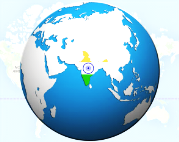 NATIONAL WORKSHOPTwo days national workshop on “Design & Development of e-Library” organized by SRM University on 24th& 25th November 2006.National workshop on “Library Network Protocols” jointly organized by Madras University Library and Tamil Nadu State Council for science and Technology, Chennai on 25th and 26th March 2011.National Workshop on “Digitization: Prospects and Challenges” organized by Knowledge centre, SETS on 28th August 2011.National workshop on “Research Data Analysis with SPSS Packages” organized by Manonmaniam Sundaranar University on 27th and 28th February 2013.National level workshop on “Digital Asset Management in Libraries” organized by VIT –Chennai on April 13th , 2013.National level workshop on “ - Content Management system using JOOMLA” organized by the central library,VIT,Chennai on 14th and 15th November 2015. NATIONAL WORKSHOPTwo days national workshop on “Design & Development of e-Library” organized by SRM University on 24th& 25th November 2006.National workshop on “Library Network Protocols” jointly organized by Madras University Library and Tamil Nadu State Council for science and Technology, Chennai on 25th and 26th March 2011.National Workshop on “Digitization: Prospects and Challenges” organized by Knowledge centre, SETS on 28th August 2011.National workshop on “Research Data Analysis with SPSS Packages” organized by Manonmaniam Sundaranar University on 27th and 28th February 2013.National level workshop on “Digital Asset Management in Libraries” organized by VIT –Chennai on April 13th , 2013.National level workshop on “ - Content Management system using JOOMLA” organized by the central library,VIT,Chennai on 14th and 15th November 2015. NATIONAL WORKSHOPTwo days national workshop on “Design & Development of e-Library” organized by SRM University on 24th& 25th November 2006.National workshop on “Library Network Protocols” jointly organized by Madras University Library and Tamil Nadu State Council for science and Technology, Chennai on 25th and 26th March 2011.National Workshop on “Digitization: Prospects and Challenges” organized by Knowledge centre, SETS on 28th August 2011.National workshop on “Research Data Analysis with SPSS Packages” organized by Manonmaniam Sundaranar University on 27th and 28th February 2013.National level workshop on “Digital Asset Management in Libraries” organized by VIT –Chennai on April 13th , 2013.National level workshop on “ - Content Management system using JOOMLA” organized by the central library,VIT,Chennai on 14th and 15th November 2015. 